镇安县“十四五”绿色循环发展规划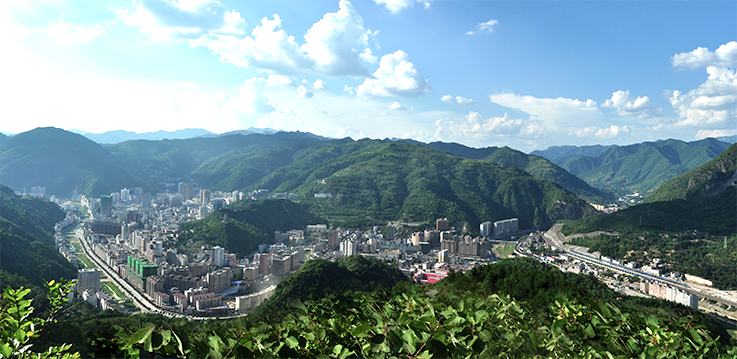 镇安县发展改革局2021年9月前  言绿色循环发展是由绿色发展和循环发展两个概念复合而成，绿色发展强调生态环境是一种无可替代的生产力，人类发展活动必须尊重自然、顺应自然、保护自然，经济发展与生态环境质量改善必须从对立走向统一。循环发展是以资源消耗的减量化、废旧产品的再利用、废弃物的再循环为基本原则，以低消耗、高效率、低排放为特征的一项重大经济社会发展战略，是建设生态文明、推动绿色发展的重要途径。近年来，镇安县紧紧围绕绿色循环发展主题，积极践行习近平总书记提出的绿水青山就是金山银山的发展理念，把绿色循环发展作为实现追赶超越和绿色崛起的重要抓手，积极发挥生态优势，聚力发展绿色循环产业，着力构建绿色经济体系，发展水平稳步提升，综合实力逐步增强。“十四五”时期是镇安构建“一厅四地”、谱写高质量发展新篇章、开启社会主义现代化建设新征程的关键时期，应抢抓机遇，坚定不移的走以生态优先、绿色发展为导向的高质量发展之路，不断开创绿色崛起新局面。依据省委、省政府关于加快陕南绿色循环的重要部署及《关于切实做好“十四五”绿色循环发展规划和“一县一业”规划编制工作的通知》（商发改发〔2020〕358号）等文件要求，立足镇安县生态、资源、区位、文化“四大潜能”，按照“高水平保护、高质量发展、高科技引领、高品质生活”的发展目标，特开展《镇安县“十四五”绿色循环发展规划》（以下简称《规划》）编制工作，通过重点任务的部署、重点项目的实施，促进县域生态链、产业链、创新链、品质链“四链”融合，形成节约资源和保护环境的空间格局、产业结构、生产方式、生活方式，推动镇安县经济高质量发展取得新成效、迈上新台阶，奋力谱写新时代追赶超越新篇章。本《规划》是指导镇安县“十四五”绿色循环发展的行动纲领和编制相关规划、布局重大项目的重要依据，规划期为2021-2025年。目  录第一章  发展基础	- 1 -第一节  发展成效	- 1 -第二节  存在问题	- 5 -第三节  面临形势	- 6 -第二章  总体要求	- 8 -第一节  指导思想	- 8 -第二节  基本原则	- 8 -第三节  发展定位	- 9 -第四节  总体目标	- 10 -第三章  坚持生态优先，筑牢县域绿色发展之基	- 14 -第一节  全力当好秦岭生态卫士	- 14 -第二节  深入开展污染防治行动	- 16 -第三节  积极开展应对气候变化工作	- 18 -第四节  探索生态产品价值实现机制	- 20 -第四章  坚持转型升级，构建绿色循环经济体系	- 22 -第一节  大力推动经济结构绿色转型	- 22 -第二节  做大做强生态康养首位产业	- 26 -第三节  发展壮大县域四大支柱产业	- 28 -第四节  不断推进资源节约集约利用	- 33 -第五章  坚持创新引领，激发绿色循环发展动力	- 36 -第一节  发挥园区技术创新引领作用	- 36 -第二节  强化绿色技术创新载体培育	- 36 -第三节  优化绿色技术创新生态环境	- 39 -第六章  坚持对标补短，加快基础设施绿色升级	- 41 -第一节  提升交通基础设施绿色发展水平	- 41 -第二节  加快能源基础设施绿色低碳转型	- 42 -第三节  推进城乡环境基础设施建设升级	- 42 -第四节  积极开展绿色建筑创建行动	- 43 -第五节  统筹推进新型智慧城市建设	- 44 -第七章  保障措施	- 46 -第一节  加强政府组织领导	- 46 -第二节  健全规划实施体系	- 46 -第三节  强化项目组织实施	- 47 -第四节  强化资源要素保障	- 47 -第五节  加强对外合作交流	- 48 -第六节  营造良好发展环境	- 48 -附件：“十四五”镇安绿色循环发展重点储备项目库	- 50 -第一章  发展基础第一节  发展成效“十三五”期间，镇安县坚持以习近平新时代中国特色社会主义思想为指导，深入贯彻落实省委、省政府确定的绿色循环发展战略，以生态环境保护为前提，以产业绿色发展为核心，以创新驱动为动力，立足资源禀赋高水平谋划重点项目，产业升级步伐不断加快，秦岭地区违规建筑和生态环境突出问题专项整治取得阶段性成效，新型城镇化建设加快推进，万元GDP能耗、二氧化碳排放量和主要污染物排放量严格控制在省市规定范围内，为“十四五”期间全面开启镇安绿色循环发展新征程奠定了坚实基础。一、抓项目、稳增长，县域发展基础日益坚实“十三五”期间，镇安县坚定不移抓项目、扩投资、增后劲，经济运行稳中向好、质效提升，2020年末，生产总值达到88.06亿元，年均增长2.48%，较“十二五”末增长5%，五年累计完成生产总值达到500.92亿元，是“十二五”时期的1.51倍，其中第三产业产值占比由2015年的27.4%提升到2020年的48.6%，县域经济发展水平不断提高。累计实施重点项目491个、完成投资557亿元，特别是总投资88亿元的西北第一个抽水蓄能电站2016年开工建设，累计完成投资53亿元；总投资101亿元的米粮抽水蓄能电站正式挤进国家抽水蓄能“十四五”发展规划；G345国道县城至栗扎宁陕界、云镇水库等一批民生项目陆续建成，钨钼新材料产业园、汉白玉新材料产业园等一批产业项目稳步推进，西康高铁、丹宁高速等一批打基础、利长远的战略项目落地镇安，国家电网、中国电子、陕西有色、陕西煤化等一批大企业、大集团入驻镇安投资兴业。二、调结构、促转型，产业升级步伐不断加快“十三五”期间，镇安县紧扣绿色循环发展定位，围绕产业绿色低碳化和绿色低碳产业化的发展思路，积极推动产业优化与动能转换，助力高质量发展，三次产业结构比为17.1:34.3:48.6，与2015年相比，一产比重增加3.3个百分点，二产比重下降24.5个百分点，三产比重提高21.5个百分点，产业结构更趋优化。生态特色农业蓬勃发展，食用菌、茶叶、烤烟、板栗、核桃、中药材、畜牧养殖等产业实现质效提升，成功创建国家电子商务进农村综合示范县，达仁镇荣获全国“一村一品”示范镇，云盖寺挂面获批国家地理标志保护产品，木耳、核桃等8个产品入选国家名特优新农产品名录，镇安板栗特色农产品跻身全省首批特色农产品优势区。工业绿色发展步伐不断加快，明科电子、雪樱花魔芋等通过国家高新技术企业认定，柏宏欧利、永田农业等企业实现满负荷生产，累计净增“五上”企业32户，规模工业总产值较2016年净增41.7亿元。文旅深度融合扎实推进，成功创建塔云山、木王山、金台山3个国家4A级景区，云盖寺古镇、磨石沟旅游度假村2个国家3A级景区及木王山省级旅游度假区，以密境金台、仙境塔云、佳境云盖、画境木王、幻境磨石为主的“五境镇安”全域旅游格局基本形成，“来安去安•小城镇安”成为镇安旅游的响亮名片。三、重保护、强治理，生态环境质量稳定向好“十三五”期间，镇安县紧紧围绕“生态立县”战略，以秦岭生态环境保护为核心，扎实开展秦岭地区“五乱”整治和生态环境突出问题专项整治，县域生态环境质量持续改善。铁腕治霾打赢蓝天保卫战三年行动计划和年度工作方案及重点任务深入实施，空气质量优良天数达到356天。水源地保护和入河排污口专项整治持续推进，完成县污水处理厂提标改造，建成垃圾处理站20个、污水处理站42个，城区集中式饮用水水源地、地表水水质和出境断面（乾佑河、旬河、唐家河）水质监测结果达标率为100%，均达到《地表水环境质量》II类标准要求。天然林保护、长防林建设等工程高质量实施，造林41.8万亩，全县森林覆盖率达到68.56%，森林蓄积量达到1470万立方米。长效保护机制不断健全，建立了秦岭生态环境保护联席会议制度，实行专项整治工作日报告、周报告、问题销号管理，确保秦岭专项整治期间排查的95个“五乱”问题全部整改到位；建立了生态环境保护网格化信息化监管体系，落实县镇村三级网格员318名，实现网格化监管全覆盖。四、定政策、搭平台，科技创新能力不断增强“十三五”期间，镇安县积极顺应“大众创业、万众创新”新趋势，坚持把创新驱动作为稳增长的内生动力，县域科技创新能力不断提高。创新政策体系不断完善，制订了《“十三五”科技创新长期发展规划》、《中共镇安县委 镇安县人民政府关于加快科技创新推动县域经济发展的实施意见》、《商洛市镇安县创新驱动试点建设方案》等一系列政策文件，通过政府推动、政策促动，在全县营造出有利于自主创新的政策环境。产学研合作逐步建立，与省市高校、科研院所联合建立科技创新平台10个，其中省级农业科技园区1个、科技创新试验示范站2个、众创空间2个、星创天地1个、科技研发中心4个。科技成果转化日益明显，共培育科技成果10项，其中获省级三等奖2项，市级科技成果一等奖2项，二等奖2项，三等奖2项，科技成果转化推广8项。企业创新能力不断提升，新建4个市级科技研发中心，科技研发费用投入强度达0.19%，5家科技型企业参加省科技创新创业大赛并获得可喜成绩。五、强功能、补短板，美丽城乡建设提档升级“十三五”期间，镇安县以建设宜居宜业之城为引领，高起点高标准规划发展蓝图，城乡人居环境持续改善，城乡建设品质不断提高。城区道路、体育场、公厕、供水、供电改造升级及园林绿化、公共消防设施等市政工程相继竣工，城区雨污分流等项目建设加快实施，城市功能日益完善。“气化镇安”稳步实施，城区天然气主管道全线贯通，累计铺设管网35公里，接入2000户。西康高铁、丹宁高速前期工作完成，即将开工建设，G345国道县城至木王段建成通车，S316冷安路改建完工，完成县乡公路65.2公里、通村公路134.5公里，全县交通设施条件显著改善。云盖寺镇、月河镇、回龙镇等重点镇建设深入推进，云盖寺镇成功入选全国第二批特色小镇并被命名为国家卫生镇，青铜关镇丰收村被评为全国文明村，柴坪镇桃园村、月河镇西川村入选陕西省美丽宜居示范村。第二节  存在问题今后一个时期，镇安经济将处于产业调整阵痛期、新旧动能转换期、转型升级承压期“三期叠加”阶段，既面临保护生态环境与推动高质量发展的双重挑战，也面临经济总量小与产业转型升级的双重压力，还面临可用财力少与民生欠账多的双重考验，推动高质量发展面临巨大压力。生态环境刚性约束不断加大，高质量发展面临更高要求。镇安县是我国秦巴生物多样性功能区，是南水北调中线工程重要水源涵养区，全境在秦岭生态环境保护范围内，随着更为严格的秦岭生态环境保护措施的实施及中省市对环境保护要求的提高，导致生态环境保护与开发建设需求资源保有量矛盾突出，在生态优先、保护优先的前提下，加大了产业布局、项目审批、建设用地、资源环境、投资融资等方面招商引资的难度，提速发展压力较大。产业链条较短，资源优势尚未充分转化为经济优势。以农业为主导的产业规模扩张潜力有限，农业经营主体带动能力不强，多为原产出售，加工率较低，优质农副产品的转化率和附加值有待提升。以工业为主导的产业发展水平较为迟缓，高附加值产业链形成较慢，价值链中低端产品占比较大，资源优势未能充分转化为经济优势，高技术含量产业发展转型迫在眉睫。同时与周边县域在业态布局、资源开发、产业发展等方面出现同质化现象，逐渐形成全方位竞争关系。绿色科技创新能力不足，新旧动能转换存在一定制约。目前，全县规模企业中70%是中小企业，具有创新带动示范效能的创新型企业较少，国家级科技创新平台和孵化载体缺失，科技研发平台基础薄弱，给创新科技资源整合、孵化带来一定困难。科技型人才短缺，缺乏人才的培养和引进环境，人才发展的舞台不宽，严重制约了全县创新驱动和高质量发展。绿色循环发展要素保障不足，基础支撑和保障还需进一步提升。全县经济发展相对薄弱，产业规模总体偏小，民生保障等社会事业建设任务较重，经济社会绿色转型发展的投入相对较低，且以中省财政转移支付为主，社会资本参与生态治理和绿色发展的意愿不强，与国内外先进地区相比还有较大差距。城乡基础设施建设较为滞后，现代化交通体系尚处于起步阶段，农田水利设施、能源电力保障以及信息化建设等短板突出。第三节  面临形势生态文明建设提出的新要求。十九届五中全会确定了“十四五”时期生态文明建设实现新进步的主要目标，提出推动绿色发展，全面提高资源利用效率，完善生态文明领域统筹协调机制，构建生态文明体系，促进经济社会发展全面绿色转型，建设人与自然和谐共生的现代化。这对镇安在“十四五”时期坚持绿色循环发展，加快推进生产生活方式绿色转型，加快生态文明建设提出了新的要求。我国碳达峰碳中和目标提出的迫切需求。国家主席习近平在联合国大会等多个重大国际场合宣布，中国将提高国家自主贡献力度，采取更加有力的政策和措施，力争二氧化碳排放于2030年前达到峰值，争取在2060年前实现碳中和。碳达峰碳中和目标的提出对镇安县“十四五”时期加快完善绿色治理体系，坚持绿色循环发展提出了迫切需求。中省市战略的叠加推进带来的新机遇。国家继续坚定推动“一带一路”、西部大开发、乡村振兴、健康中国等战略，为镇安经济高质量发展提供了强大的战略支撑。陕西省委、省政府提出陕南绿色循环发展战略定位及建成启用秦创原创新驱动平台，为镇安未来五年发展奠定了基调。商洛市委、市政府提出的“一都四区”目标，为镇安县绿色产业发展指明了新方向。镇安县自身基础的不断夯实带来的新动力。随着西康高铁、丹宁高速等国家战略性交通干线启动建设，“两横四纵”交通网络格局初步形成，镇安即将融入西安半小时经济圈和关中城市群、成渝城市群，服务大都市、承接大产业、聚集新业态的优势更加凸显，加速推动城乡统筹发展，全域旅游建设和经济转型提质。同时，月河抽水蓄能电站等战略项目稳步推进，钨钼新材料产业园等产业项目相继投产，米粮抽水蓄能电站、高铁新城等前期项目即将落地，推动高质量发展的基础更牢、底气更足。第二章  总体要求第一节  指导思想以习近平新时代中国特色社会主义思想为指导，全面贯彻党的十九大和十九届二中、三中、四中、五中全会精神和习近平总书记来陕考察重要讲话重要指示精神，牢固树立创新、协调、绿色、开放、共享的新发展理念，全面落实省委、省政府关于加快陕南绿色循环发展的重要部署，立足镇安县生态、资源、区位、文化“四大潜能”，坚定不移走生态优先、绿色发展之路，按照“高水平保护、高质量发展、高科技引领、高品质生活”的要求，以筑牢生态屏障为基，以构建绿色循环经济体系为核，以绿色技术创新为魂，以基础设施绿色升级为要，统筹推进生态链、产业链、创新链、品质链“四链”融合，形成节约资源和保护环境的空间格局、产业结构、生产方式、生活方式，推动镇安绿色循环发展迈上新台阶、达到新高度，为实现碳达峰碳中和目标提供重要支撑。第二节  基本原则——坚持生态优先不动摇。牢固树立绿水青山就是金山银山理念，把秦岭生态环境保护摆在首要位置，尊重自然、顺应自然、保护自然，依法依规对各类开发建设活动实行强制性、全过程监管，充分发挥大自然的自我修复功能，避免人类对生态环境的过度干预。——坚持绿色发展惠民生。全面推进资源节约集约和循环利用，淘汰高污染、高耗能、高排放落后产能，鼓励发展绿色循环经济，推广示范工程和先进技术应用，推进以生态产业化和产业生态化为主体的生态经济体系，建设生态产品供应基地，走绿色、循环、可持续的高质量发展之路。——坚持因地制宜展特色。立足镇自身实际发展情况，依托镇安生态、资源、区位、文化“四大潜能”，因地制宜确定具体发展路径，坚持转化优势、创造优势。——坚持创新驱动增活力。坚持以改革创新观念引领社会发展，把创新作为第一动力，不断深化机制体制改革，建立健全创新发展体系，围绕产业链部署创新链，围绕创新链布局产业链，加快新旧动能转化，推动镇安高质量发展。——坚持政府主导共参与。充分发挥政府提供良好政策环境和公共服务的职能作用，综合运用法律、经济、科技等手段，处理好政府管理与市场调节的关系，充分调动各方面力量，实现绿色循环有序发展。第三节  发展定位秦岭最佳康养会客厅。紧抓“商洛·中国气候之都”建设机遇，充分发挥镇安的气候优势、区位优势、文化优势、自然优势和产业优势，在休闲时代和即将到来的高铁时代以及游客更高层次消费需求背景下，以“旅”为载体，在“居”、“养”、“食”上做文章，通过丰富的旅游产品、完善的配套服务、优越的康养体系、良好的投资环境等吸引八方来客，打造集旅游观光、养生疗养、休闲度假、文化体验、自然教育等于一体的以绿色生态为核心竞争力的新兴增长极，将镇安打造成为西北一流的康养旅游度假胜地。优质农产品供给基地。依托镇安良好的山地农业基础和“一村一品”创建成果，用好“中国板栗之乡”、“商洛香菇”等金字招牌，因地制宜、差异化发展，重点培育板栗、核桃、茶叶、中药材、蚕桑、食用菌、魔芋等产业，建设一批规范化、标准化的优质原料基地，加大省市农业示范园区创建和农业龙头企业培育力度，推进农特产品质量安全溯源体系建设，健全农特产品线上线下销售网络，支持鼓励农产品国家地理标志认证，创建国省名特优农产品，做大特色农产品牌，提升品牌附加值和影响力，将镇安打造成为绿色优质农产品供给基地。新材料产业发展基地。紧抓商洛市“国家循环经济示范市”建设机遇，立足镇安县钨、钼、钒、铅、锌、金等矿产资源优势，围绕尧柏新材料产业园、月河钨钼新材料产业园、冷水河新材料科技开发产业园等园区建设，按照“规模化、绿色化、延链化、数字化、安全化”的要求，大力发展“绿色矿业”、高端新材料和尾矿综合利用生产绿色建材等绿色新材料产业，促进产业链循环化、价值链绿色化、要素链高端化发展，将资源优势转化为经济优势。第四节  总体目标到2025年，镇安绿色循环发展战略深入实施，经济社会发展加速绿色转型。秦岭生态系统稳定性明显增强，县域生态环境质量持续向好，生态安全屏障作用充分发挥；绿色低碳循环发展的经济体系基本建立，农业、传统产业、服务业绿色转型，首位产业引领、支柱产业主导的产业发展新格局基本形成，资源节约集约循环利用和能源清洁低碳安全利用水平显著提升；创新驱动能力显著增强，绿色基础设施全面升级，绿色生活方式普遍推广，绿色发展支撑体系进一步完善，县域生态文明建设达到较高水平。——生态环境质量持续优良。秦岭区域空间管控成效显著，自然保护地体系基本建立，核心、重点和一般保护区勘界定标工作基本完成。全县森林覆盖率达到69.5%，空气质量优良率达到93.2%以上，乾佑河、唐家河、旬河出境断面水质稳定达到II类标准，历史遗留矿山地质环境治理率不小于50%。——绿色产业体系基本建立。首位产业引领、支柱产业主导的产业发展新格局基本形成。以“康养旅游、绿色食品、康养民宿、健康服务”为核心的“康养+”产业集群建立健全，生态康养产业竞争力显著增强；以“清洁能源、绿色工业、特色农产、现代医药”为核心的四大支柱产业集群基本形成，绿色工业产业集群产值超200亿元，特色农产产业集群产值超10亿元，现代医药产业集群产值超10亿元，水力资源开发产业集群投资超300亿元，光伏产业集群投资超20亿元，全县经济发展质量和效益全面提升。——资源能源利用集约高效。以尾矿为主的废弃物综合利用能力大幅提高，资源节约集约利用显著提升，清洁替代和电能替代大力推进，清洁低碳、安全高效的能源体系逐步建立。非化石能源占一次能源消费比重达到16%，单位地区生产总值能源消耗降低率、单位地区生产总值用水量降低及单位GDP二氧化碳排放降低率完成市上下达计划任务。——创新驱动能力显著增强。绿色低碳技术转化能力持续增强，生态产业发展的科技服务平台不断完善，科技投入进一步提高，研发经费投入增长达到40%以上，全面支撑起镇安经济社会绿色循环创新高质量发展。——基础设施全面绿色升级。基础设施建设全面绿色升级，综合交通网、安全水利网、绿色能源网、智慧信息网等四大基础设施基本建成，县城生活污水处理率达到100%，农村生活污水处理率达到60%。表 1-1 镇安县绿色循环发展指标体系第三章  坚持生态优先，筑牢县域绿色发展之基坚持绿水青山就是金山银山理念，坚持节约优先、保护优先、自然恢复为主的原则，以秦岭生态环境保护为核心，坚决打好污染防治攻坚战，积极开展应对气候变化工作，探索建立生态产品价值实现机制，让良好的生态环境成为镇安县推动绿色循环发展的“定盘星”。第一节  全力当好秦岭生态卫士一、统筹实施秦岭区域分区管控科学确定镇安县秦岭区域核心保护区、重点保护区及一般保护区空间实体边界，与生态保护红线、永久基本农田、城镇开发边界和文物保护边界等做好衔接，完成勘界定标工作。严格管控核心保护区，推进水源涵养和生物多样性保护，保持野生动植物物种和种群平衡。统筹管理重点保护区，进一步提升对自然生态系统和重要物种栖息地的保护，依法严厉打击各类违法犯罪活动，维护区域生态平衡。科学规划一般保护区，牢固树立“共抓大保护、不搞大开发”理念，在保护优先的前提下，鼓励发展绿色循环经济，加快经济结构调整和产业优化升级。严格执行《秦岭重点保护区、一般保护区产业准入清单（试行）》，推进建立以生态产业化和产业生态化为主体的生态经济体系。二、加强秦岭生态环境有效保护以保护和恢复森林植被为核心，深入实施天然林保护修复、退耕还林、封山育林等措施，不断强化森林防火体系和林业有害生物防治体系建设，着力提高秦岭林木蓄积量。科学划定水土流失重点防治区，以国家水土保持重点项目、黄土塬面保护项目、水土保持补偿项目等为重点，深化水土流失综合治理。开展秦岭区域生物多样性本底、分布、动态变化和威胁因素调查，完成主要生物物种资源调查、编目及数据库建设，划定县域生物多样性保护优先区域，探索实施“一区一策”。以旬河重要湿地镇安段为核心，探索开展湿地生态效益价值评估，积极申报湿地生态恢复和保护建设项目。科学划定自然保护地保护范围及功能分区，持续做好“绿盾”自然保护地强化监督工作，建立问题台账系统和监管台账，推进自然保护地“一地一档”管理。认真开展“4.20秦岭生态卫士行动日”系列活动。三、推进秦岭生态环境修复治理矿产资源开发企业应当编制矿山地质环境保护与土地复垦、生态环境恢复治理方案，采取宜林则林、宜草则草、宜藤植藤等措施，综合治理矿产资源开发、削山采石等造成的生态破坏和环境污染，恢复区域整体生态功能；积极倡导“政府主导、政策扶持、社会参与、开发式治理、市场化运作”模式，加快推进历史遗留矿山地质环境恢复治理；探索引入矿山生态环境“第三方治理”模式，将产生的矿山地质环境问题交由专业机构治理。定期排查全县11座尾矿库环境风险和安全隐患，督促尾矿库企业建立健全尾矿库隐患排查治理制度，逐库建立排查台账，编制“一库一策”治理方案。全面完成全县秦岭区域小水电退出、拆除和整改工作，并积极配合省市做好抽查检查验收工作。四、强化秦岭生态环境监测监管加快建立“天地一体”、网络化、网格化相结合的监管体系，完善常态化、长效化保护督查监管机制，加大联合执法和责任追究力度，严厉打击“乱搭乱建”、“乱砍乱伐”、“乱采乱挖”、“乱排乱放”、“乱捕乱猎”等违法犯罪行为。充分发挥秦岭生态环境保护网格化信息化监管平台作用，不断提高监管效能。第二节  深入开展污染防治行动一、深入打好碧水保卫战严格实施涉水企业排污许可制度，加强工业集聚区污水集中处理设施的运行和监管。完成实际供水人口在1000人以上农村集中式水源地的保护区划定，必要时可以在饮用水水源保护区外围划定一定的区域作为准保护区。持续开展旬河、乾佑河等河湖岸线划定工作，完成“一河一档”、“一河一策”方案编制工作。持续开展乾佑河流域、旬河流域、达仁河流域、滑水河流域四条主要河流及支流河道采砂专项整治，完善河道违法违规采砂问题“查、认、改、罚”查处机制。全面落实长江流域“十年禁捕”重大决策，促进县域内天然水域水生生物多样性恢复。到2025年，全县水功能区达到或好于Ⅱ类水体比例稳定达到100%，乾佑河、旬河、唐家河出境断面水质稳定达到地表水Ⅱ类以上标准。二、深入打好蓝天保卫战坚持源头防治，以可吸入颗粒物（PM10）、细颗粒物（PM2.5）防治为重点，协同推进氮氧化物、挥发性有机物等臭氧前体污染物控制。加快产业结构优化，严控“两高”行业产能、严防“散乱污”企业反弹，强化工业企业无组织排放管控。加快能源结构调整，深入推进散煤治理和清洁取暖，实施锅炉综合整治，加强煤质监管，全面加强秸秆综合利用。积极调整交通运输结构，推进柴油车深度治理，完成高排放老旧机动车淘汰更新任务，加强在用机动车管理。严格城区建筑施工、物料堆场和道路扬尘监管，加大餐饮油烟治理力度，严控露天烧烤。到2025年，确保全县空气质量优良天数不小于340天。三、深入打好净土保卫战严格落实“田长制”，根据耕地土壤环境质量类别划定结果，分类落实农用地土壤优先保护、安全利用和严格管控措施，确保农用地土壤环境得到有效保护。加强对建设用地土壤环境状况调查、风险评估和污染地块治理与修复活动的监管，动态更新污染地块名录及开发利用的负面清单。加强对未利用地、矿产资源开发利用集中区、固体废物、畜禽养殖、灌溉水等土壤污染源头精准防控，鼓励将土壤污染重点监管单位全部纳入排污许可证统一监管。实施重金属污染防治、土壤修复、污染土地综合治理等措施，切实解决好固体废弃物污染历史遗留问题。加强危险化学品行业环境安全排查和综合治理，完善危险废物医疗废物收集、贮存、处置和污染防治体系，严厉打击非法排污、倾倒有毒有害物质行为。第三节  积极开展应对气候变化工作一、开展二氧化碳排放达峰行动围绕碳达峰碳中和目标，研究制定镇安县2030年前二氧化碳排放达峰行动方案，明确达峰目标、路线图、实施路径以及配套政策措施，推动绿色低碳产业体系、能源体系、生活消费体系建设，协同改善生态环境质量，确保用较低的碳排放量增长支撑较快的经济发展，实现高质量达峰。在全县碳达峰行动方案框架下，积极编制能源、工业、交通、建筑等重点领域达峰专项行动方案，将碳达峰目标转化为经济发展的倒逼压力和转型机遇。二、强化温室气体排放控制加快能源结构和产业结构低碳调整，推进建筑、交通和农业等重点领域低碳发展。持续开展国土绿化行动，增强森林生态系统整体碳汇功能。完善单位GDP二氧化碳排放降低评估、考核机制，制定重点领域、重点行业的碳排放总量控制目标，积极创建各类低碳发展示范试点。探索推进排污许可制度与碳排放交易制度协同，将企业碳排放信息纳入排污许可信息，建立企业温室气体排放信息披露制度，强化重点排放单位自觉接受社会监督，充分发挥排污许可证“一证式”管理作用，推进主要污染物防治与控制温室气体排放融合管理。探索将温室气体排放清单逐步纳入环境统计体系。三、提高应对气候变化能力定期编制全县温室气体排放清单，实行重点企业温室气体排放数据报告制度。建立以控制甲烷排放为核心的非二氧化碳温室气体排放控制管理体系，制定控制甲烷排放行动方案，实施重点行业领域甲烷减排措施和产业化甲烷减排工程，进一步减缓甲烷排放增速。开展重点领域低碳技术科技攻关和推广应用，推进碳捕集利用和封存技术示范工程。加强部门沟通协调，建立健全县域应对气候变化工作的人才队伍，积极引进、培育应对气候变化领域专业技术人才，建立和完善人才培养和激励机制，制定产学研相结合的人才培养规划，促进高层次人才培养与产学研合作互动融合，形成应对气候变化工作合力。第四节  探索生态产品价值实现机制一、开展生态产品价值实现机制试点先行工作全面开展自然资源资产确权登记，明确自然资源资产产权主体，围绕资源确权、总量管理、节约等多项制度探索建立归属清晰、权责明确、保护严格、流转顺畅、监管有效的自然资源资产产权制度。基于现有自然资源和生态环境调查监测体系，利用网格化监测手段，开展生态产品基础信息调查，摸清各类生态产品数量、质量等底数，形成生态产品目录清单。建立生态产品价值核算评估应用机制，科学评估生态系统生产总值，促进自然生态资源核算由实物向价值核算过渡。按照“政府搭台、市场运作、农户参与、企业主体”的模式，借鉴银行分散式输入、集中式输出模式，鼓励搭建市场化运作的“镇安县生态资源资产运营平台”（生态银行），将碎片化生态资源进行规模化收储、专业化整合、市场化运作，转化为优质资产包，从而实现“两山”转化。充分发挥镇安森林植被优势，积极融入全国碳汇市场，通过碳汇交易助力生态产品价值实现。二、拓展生态产品经营开发和价值实现模式在严格保护生态环境前提下，鼓励采取多样化模式和路径，拓展延伸生态产品产业链和价值链，科学合理推动生态产品价值实现。充分发挥镇安自然风光秀丽、气候舒适宜居、生态禀赋优越、交通区位明显、文化底蕴厚重的优势，以全域旅游示范区创建为载体，实施“康养+”战略，打造秦岭最佳康养会客厅。依托镇安良好的山地农业基础和“一村一品”创建成果，用好“中国板栗之乡”、“商洛核桃”、“商洛香菇”等金字招牌，重点培育板栗、核桃、茶叶、中药材、蚕桑、食用菌、魔芋等产业，将镇安打造成为“秦岭特产展销馆”。立足县域内丰富的矿产资源，按照“规模化、绿色化、延链化、数字化、安全化”的要求，强化重要产品和关键核心技术攻关，推动产业向价值链高端迈进，打造新材料产业基地。依托镇安县独特的地理优势及丰富的水力资源，加快陕西镇安月河抽水蓄能电站、旬河水电旅游扶贫综合开发梯级电站建设，提高电力系统调峰能力。第四章  坚持转型升级，构建绿色循环经济体系以产业绿色化和绿色产业化为主线，着力优化重大生产力布局，加快推动农业、传统产业、服务业绿色转型，做大做强生态康养首位产业，发展壮大四大支柱产业，促进县域经济结构优化调整和绿色升级。以提高效率为核心，持续推进资源节约集约利用，健全循环发展体系。第一节  大力推动经济结构绿色转型一、加强农业绿色化发展养护绿色生态资源，提升农业可持续发展能力。实行水资源消耗总量和强度双控行动，深入推进农业灌溉用水总量控制和定额管理，建立健全农业节水长效机制和政策体系。严格控制未利用地开垦，落实和完善耕地占卜平衡制度，全面推进建设占用耕地耕作土壤剥离再利用。降低耕地开发利用强度，扩大轮作休耕制度试点，制定轮作休耕规划。全面普查农作物种质资源，加强动植物种质资源保护，推进种质资源收集保存、鉴定和利用。推行绿色生产方式，深化农业面源污染防治。继续做好粮食作物测土配方施肥，扩大在设施农业及蔬菜、果树、茶叶等经济园艺作物上的应用。围绕种养结合，鼓励积造农家肥，增施有机肥，推广有机肥资源高效利用技术，通过利用有机养分资源，替代部分化肥用量，推进有机无机结合，改善土壤质量、保护生态环境。严格按照禁养区、限养区划定执行，合理布局畜禽规模养殖场，配套建设粪便污水贮存、处理、利用设施。积极推广秸秆饲料化、基料化、原料化、能源化等综合利用技术，提高秸秆综合利用率。建立农田残膜的回收利用体系，探索开展可降解地膜试验示范。鼓励种养结合，大力推广“种植业-秸秆-畜禽养殖-粪便-沼肥还田”、“养殖业-畜禽粪便-沼肥-种植业”等循环模式，实现资源生态循环利用。增加绿色产品供给，提高农业质量效益和竞争力。狠抓农产品标准化生产、品牌创建、质量监管，扩大基地规模，推广标准化生产，不断增加绿色优质农产品供给。开展食品安全专项整治，实行从田间到餐桌全链条监管，全过程追溯，把食品安全落实到“一企一业、一品一单”。实施农业绿色品牌战略，积极开展秦岭生态农产品认定、省级名牌产品推荐、国家级品牌示范区创建和名优特新农产品评选活动。引导农业企业做好“二品一标”认证、商标注册和名特优新农产品名录申报工作，不断提升品牌知名度和竞争力。加大特色农产品区域公用品牌、企业品牌、产品品牌创建和宣传推介，积极争创省级著名商标和国家驰名商标，持续做优做强“镇安板栗、栗乡缘、雪樱花、魔仙女”等镇安特色农产品，打造地域品牌，提升品牌知名度。二、推动传统产业绿色转型大力推进绿色化、技术化、智能化“三大改造”，加快传统产业转型升级步伐，引导传统产业向高新技术产业变革。加强绿色化改造，加快淘汰严重污染企业和落后产能、工艺、设备、产品，引导重点企业开展“绿色工厂”建设和申报认证，鼓励企业开展清洁生产审核，依法推进“双超双有高耗能”企业强制性清洁生产审核。加强技术化改造，大力推广余热回收、烟气治理、废水循环、废渣利用等节能环保先进技术装备，在钨、钼、钒、铅、锌等有色金属冶炼领域推广节能减排、金属回收先进工艺技术，在黄金等贵金属冶炼领域推广减少“三废”的生物氧化、压热氧化等黄金选冶新技术。加强智能化改造，支持企业运用数字化、自动化技术，改造落后淘汰设备，提升产品质量水平，提高劳动生产率；鼓励发展智能工厂的集成创新与试点示范，提升企业在优化工艺、节能减排、质量控制与溯源、安全生产等方面的智能化水平。三、积极发展现代绿色服务业大力发展现代物流产业。依托枣园高速路口建成，加快回龙镇至王家坪区域综合物流产业园、物流集聚区、物流中心、区域配送中心四级物流节点建设，鼓励探索开发智能仓储机器人、自动分拣包装设备、自动化仓库等，打造智慧物流园区。加强冷链物流基础设施建设，完善产地预冷、冷链储藏、冷链加工、冷链运输、冷链配送、冷鲜销售等配套设施设备，提高鲜活农产品冷链运输比例。优化县域物流快递基础设施布局，统筹交通、邮政、商务、供销等农村物流站点资源，建立健全覆盖城乡的物流配送体系。积极培育物流服务新模式，鼓励开展无人配送、分时配送、共同配送等先进物流组织方式。大力发展电子商务产业。实施“互联网+产业”行动，大力扶持“秦岭云”农产品电子商务中心、“镇安小屋”建设，积极争取建设苏宁、京东、阿里巴巴、淘宝实体店，实行线上线下营销相结合。实施“互联网+企业”行动，支持企业开设网络旗舰店、专卖店，引导中小微企业积极融入龙头企业电子商务购销体系，开展网络销售、网上订货等业务。实施“互联网+民生”行动，推动民生领域电子商务应用，支持发展面向城乡居民社区提供日用快消、家政服务、缴费支付、教育医疗、健康养老、餐饮住宿、咨询广告、旅游娱乐等在线服务，打造一批模式创新、服务亲民、便利快捷的“社区网店”。实施“智能+”行动计划，鼓励引导电子商务企业利用云计算、大数据、物联网、人工智能等技术，加强数据分析和价值挖掘，实施精准营销，扩大镇安地方产品网上销售规模。四、主动融入绿色供应链体系围绕特色农业、新材料产业和其他制造业等绿色循环产业重点领域，倡导企业开展绿色设计、选择绿色材料、实施绿色采购、打造绿色制造工艺、推行绿色包装、开展绿色运输、做好废弃产品回收处理，实现产品全周期的绿色环保，增强绿色循环发展持续竞争力。加快建立以优质生态农产品为供应端的绿色供应链体系，探索建立统一的绿色产品标准、认证、标识体系，促进农业种养加、产供销、内外贸一体化绿色发展。在制造业领域将环境保护和资源节约的理念贯穿于企业从产品设计到原材料采购、运输、储存、销售、使用和报废处理的全过程，构建企业生产经营与环境保护相协调的上下游供应关系。第二节  做大做强生态康养首位产业一、寓养于乐-做优康养旅游产业加快月河抽水蓄能风景区、秦岭水乡国家级旅游度假区等项目建设，不断提升塔云山、木王山、童话磨石沟等精品景区品质，打造以自然资源体验为主的“养眼”观光产品。加快磨石沟生态农业观光园、安山四季家园新型生态农业示范区等项目建设，开发观光游、采摘游、花卉游、科普游等不同特色的主题旅游活动，打造以农事体验、农业观光为主的“养身”休闲产品。以镇云大道、旬河阶梯电站水上项目、童话磨石沟亲子游、木王山探险等为载体，大力发展登山探险、攀岩探洞、漂流、徒步穿越等多种户外运动，打造以户外运动、研学体验为主的“养体”运动产品。二、寓养于居-做精康养民宿产业以安山、代家梁、镇云沿线18公里6条沟域为核心，探索建立符合不同区域实际的闲置农房（宅基地）开发利用模式和机制，创新租赁、合作、转让等方式，撬动社会资本参与，着力打造一批集休闲居住、康复养老等多种功能于一体的民宿集群。鼓励立足镇安禅修文化、唐文化、秦楚文化、回族文化、秦岭山水文化等深厚底蕴，突出农事体验、户外运动、休闲养生、民俗风情等主题，差异化发展多形态的现代民宿。积极开展民宿等级划分评定工作，对达到一定星级标准的民宿，通过自愿申报及时给予相应等级称号。加强民宿品牌建设，推进镇安民宿企业连锁化、网络化、专业化发展。探索组建“民宿联盟”，由专业民宿经营团队管理，统一落实订单，提供专业化服务。三、寓养于身-做强健康服务产业大力推进养老机构“公建民营”和“民建公助”运营模式，鼓励社会组织、企业、个人以承包、合资合作等方式运营各类公建养老服务设施；推进镇安县老年护理院PPP项目续建及陕西乐欢格养老服务中心、城企联动普惠养老项目建设，打造一批集观光旅游、体育休闲、旅居康养为一体的健康养生养老度假基地。鼓励发展混合所有制医养结合机构，重点支持面向失能、半失能老年人的护理型养老机构建设，形成覆盖城乡、规模适宜、功能合理、综合连续的医养结合服务网络；发挥中医药在治未病、慢性病管理、疾病治疗和康复中的独特作用，推广中医药适宜技术产品和服务，增强社区中医药医养结合服务能力。立足镇安发展家政服务业的巨大市场潜力和人力资源优势，以大力促进农村妇女就业为目标，聚焦大西安市场，面向全国市场，精心打造月嫂产业，建立月嫂标准化培训中心，实施“镇安月嫂”品牌建设。第三节  发展壮大县域四大支柱产业一、打造清洁能源产业集群依托县域丰富的水、光、生物能资源，因地制宜布局清洁能源产业。依托镇安县独特的地理优势及丰富的水力资源，加快陕西镇安月河抽水蓄能电站、旬河水电旅游扶贫综合开发梯级电站建设，全面启动米粮、西口抽水蓄能电站建设，并打造抽水蓄能电站工业旅游风景区，通过5-10年努力聚力将镇安为打造成为国家级抽水蓄能集群示范区。规范扶贫光伏电站运营，支持工商业分布式发电、户用分布式发电，建设农光互补复合型电站，扩大光伏开发规模。积极发展风电，加快北阳山风力发电场建设。加大地热能资源勘查开发，推进地热资源供热保护性开发利用，因地制宜推广中深层地热能供热、浅层供热制冷。积极推广“地热+太阳能跨季节储热”供热模式，推动实现规模化、低成本、连续稳定的清洁能源供热体系。鼓励以农作物秸杆、粮食加工剩余物、生活垃圾等为燃料，探索生物质高效低氮燃烧、气化耦合发电等生物质能热转化关键技术。到2025年，形成形成投资超300亿元的水力资源开发产业集群，投资超20亿元的光伏产业集群。二、打造绿色工业产业集群立足镇安县钨、钼、钒、铅、锌、金等矿产资源优势，依托尧柏新材料产业园、月河钨钼新材料产业园、冷水河新材料科技开发产业园、汉白玉新材料产业园、云镇电子产业园等园区建设，加快布局“构链、强链、延链、补链”的重点项目，形成从上游矿产资源采选及综合利用、中游提取加工、下游深加工研发应用为主线的强势产业链条，着力打造有色金属产业、现代建材产业、贵金属材料产业、高科技电子产业四大产业集群，推动企业由初级产品、初级加工、粗放经营向高端产品、高端制造、精细管理转变。以冶炼渣、尾矿渣等工业固体废弃物资源化利用为重点，积极培育综合利用绿色骨干企业，开展固废的多元利用、梯级利用和高值化利用，实现从资源到材料、从材料到产品、从产品到更多应用领域拓展。到2025年，形成产值超200亿元的绿色工业产业集群。三、打造特色农产产业集群立足县域资源禀赋、交通条件及产业发展现状，做精达仁-柴坪-青铜关茶叶、烤烟、蚕桑产业带，做大木王-月河-云盖寺镇香菇、中药材产业带，做优西口-茅坪畜牧养殖产业带，做强米粮-大坪-铁厂现代农业产业带，做美高峰-庙沟-回龙-永乐农旅融合产业带，全力创建大坪、回龙、云镇3个省级农业产业示范园，带动发展12个市级农业产业示范园，实现规模化经营。支持新型经营主体发展保鲜、储藏、分级、包装等初加工设施，促进农产品就地就近加工转化增值。充分发挥龙头企业“领头雁”作用，鼓励永田食用菌、合曼农业、腊月二十六、秦绿木耳、盛华茶叶、雪樱花魔芋、金亨祥粮油、百盛缫丝等涉农企业，引进精深加工技术，促进产业链向产业升级发展方向延伸，建立“食用菌种植-采摘-休闲食品、功能保健食品、药品、生物制品”、“核桃种植-核桃多肽、核桃酵素、核桃酱”、“茶叶-采摘-提取-茶多酚-茶叶饮料”等农产品精深加工产业链条。到2025年，形成产值超10亿元的特色农产产业集群。四、打造现代医药产业集群依靠科技创新加快推进商洛道地药材良种繁育和规模化、规范化药源基地建设，按照GAP标准要求，加快建设苍术、连翘、五味子等大宗道地药材种苗繁育基地和规范化种植示范基地，提高镇安道地药材生产供应能力。推进中药材产地初加工和精深加工，鼓励陕西瑞琪药业、中天药业等中医药龙头企业向中药材产地延伸产业链，做大中医药加工产业体量，推进现代中医药、生物医药、中医药保健品、健康食品、生物农药、医药中间体及药用辅料等中药材精深加工项目建设。推动现代医药与大数据、云计算、人工智能深度融合，建立健全中药材商贸流通体系，着力推进中药材仓储、物流和交易市场建设，积极探索利用互联网建立中药材信息服务平台，努力把镇安打造成连接西南、辐射西北的中药材交易集散地。到2025年，形成产值超10亿元的现代医药产业集群。五、推进工业园区聚集发展围绕创建省级高新技术开发区，加快完善县域工业集中区配套基础设施和公共服务，积极推进标准化厂房建设，着力打造成为支撑县域经济发展的重要平台。其他工业园区要按照“统一规划、合理布局、突出特色、集约高效”的原则进行整合，重点打造尧柏新材料、月河钨钼新材料、月河清洁能源、云镇电子、冷水河新材料等5个产业园，构建“一区五园”产业集群发展格局。积极开展循环化改造示范试点园区、低碳工业园区、绿色园区创建，实行环保准入“一票否决”，促进资源、能源集约节约利用和尾矿等固体废弃物综合利用，推进园区绿色低碳循环发展。积极构建“亩均效益”综合评价和资源要素差别化配置体系，建立健全低效企业退出机制，加快僵尸企业处置、僵尸项目清理，为先进产能腾出更多土地指标、环境容量和市场环境，不断提高园区产出效益。第四节  不断推进资源节约集约利用一、促进水资源节约集约利用对新建、改建、扩建建设项目实行水资源论证制度，按照水资源条件调整现有经济结构（包括产业结构和种植业结构），以水定城、以水定地、以水定人、以水定产。深化工业节水，大力推广先进节水工艺和技术，支持企业开展节水技术改造，鼓励缫丝、食品加工等行业耗水达到先进定额标准。加强城镇节水降损，降低公共供水管网漏损率，从严控制洗涤、宾馆等行业用水定额。深化农业节水增效，完善大型灌区、重点中型灌区续建配套和节水改造。加强非常规水利用，鼓励工业生产、城市绿化、道路清扫、车辆冲洗、建筑施工及生态景观等领域优先使用再生水。二、推动土地资源集约高效利用加强国土空间规划引导，按照布局集中、产业集聚、用地集约的原则，合理安排各类用地，推进人口向城镇集中、村民向中心村集中、产业向园区集中，实现土地资源的高效配置和节约集约利用。着力推进土地资源差别化供应，以节约集约和精准配置为导向，抓好供需双向调节。推进产业用地高质量利用，探索实施全生命周期绩效评价管理，确保产业集聚、布局集中、用地集约。推进存量用地挖潜，切实盘活存量、用好增量。三、加强矿产资源合理开发利用禁止在秦岭核心保护区、重点保护区勘探、开发矿产资源和开山采石，在核心保护区、重点保护区实施战略性矿产资源勘查项目，应当依法进行环境影响评价，报省人民政府审定。在一般保护区内应根据秦岭生态环境保护要求和县域内矿产资源赋存情况，加强黄金、钨、钼等战略性资源保护，合理规划资源开发规模。对依法取得勘查、采矿许可证等相关审批手续的矿业权人，应当按照绿色勘查有关要求和绿色矿山建设标准开展作业，采取边采边勘探、边采边治理的矿山运行模式，促进开采方式科学化、资源利用高效化、生产工艺环保化、矿山环境生态化。四、完善再生资源回收利用体系建设再生资源回收网络，大力推广“互联网+”资源回收利用模式，推进线上线下分类回收融合发展，加强废纸、废塑料、废旧轮胎、废金属、废玻璃等再生资源规范再利用、回收拆解、资源化利用和无害化处置，畅通全生命周期资源循环，减少二氧化碳排放。推进垃圾分类回收与再生资源回收“两网融合”，完成镇安县再生资源分拣中心升级改造项目，探索建设废旧物资交易市场，形成通畅、高效、便捷的交易服务体系。大力培育再生资源加工利用企业，鼓励企业采用现代信息技术实现废弃物回收线上与线下有机结合，培育新型商业模式。加快落实生产者责任延伸制度，引导生产企业建立逆向物流回收体系。第五章  坚持创新引领，激发绿色循环发展动力突出科技创新在绿色循环发展中的引领作用，以增强园区科技创新辐射带动能力为重点，以强化绿色技术创新载体培育为核心，以优化绿色技术创新生态环境为基础，加快建立企业为主体、产学研深度融合、基础设施和服务体系完备、资源配置高效、成果转化顺畅的绿色技术创新体系，让绿色技术创新成为镇安县推动绿色循环发展的“加速器”。第一节  发挥园区技术创新引领作用按照“转型升级、创新驱动、绿色循环”的发展思路，加快县域工业集中区、农业科技园区及月河钨钼产业园、云镇电子科技产业园、清洁能源开发产业园等园区建设，发挥园区在产业聚集和技术创新的引领作用，为县域经济高质量发展提供有力支撑。优化园区空间结构，精心编制园区各产业专项规划，围绕产业链部署创新链，积极与省内外高校、科研机构、龙头企业进行合作，引导科技、信息、人才、资金等创新要素向园区高度集聚，建设技术研发平台、科技成果转化中心、试验示范站、博士专家工作站等，强化应用技术研究和产业技术开发，培育壮大特色创新产业集群。加大园区道路管网、供电供气、污水处理、标准厂房等基础设施建设，满足产业创新多元化发展需求。第二节  强化绿色技术创新载体培育一、强化企业创新主体作用围绕特色农产、新型材料、清洁能源等产业，将具有较强绿色技术创新能力、较好市场前景的科技企业，纳入高新技术企业培育库进行重点培育，着力构建“科技创业团队-初创期科技型企业-高新技术培育企业-高新技术企业”的科技企业培育链。推进高新技术企业和科技型企业培育入园，壮大高新技术企业队伍，围绕产业链，打造创新型企业群体。制定“瞪羚”企业培育计划，积极出台企业研发投入补贴、市场拓展等方面的扶持政策，加快培育“瞪羚企业”，为镇安县发展注入新动力新活力。按照“科研团队+龙头企业+产业基金”模式，支持龙头企业整合创新资源建立一批绿色技术创新联合体、绿色技术创新联盟，带动产业链上下游企业创新发展。鼓励企业牵头或参与财政资金支持的绿色技术研发项目、市场导向明确的绿色技术创新项目。二、加强创新平台支撑作用加强科技研发平台建设。推动科技资源统筹中心、企业技术研发中心等新型研发平台建设，加快木耳、板栗、核桃等专业性合作平台建设。依托县域工业集中区、现代工业园区和农业科技园区，推进技术研发中心、试验示范站、博士专家工作站等科技创新平台载体建设，促进科研院所、高等院校、企业、创客等各类创新主体协作融通。鼓励引进国内外科研机构、高科技企业来镇安设立区域研发中心，联合建设实验室，搭建特色服务平台，加快实施关键技术攻关，破解产业链延伸技术难题，研发新产品、新技术、新工艺，提高科技成果转化率。通过校企共建创新创业基地、小试中试基地、校外实践基地等模式，推进高校院所科研成果在企业转化，打造以产促研、以研促产的良性互动模式。优化创新孵化平台建设。加大云镇、高峰等镇小微企业孵化园资源整合力度，开发建设云镇、米粮、铁厂、大坪、茅坪等小微企业孵化园，打造一批市场化、专业化的科技创新孵化器，吸引更多社会资本、先进技术、优秀企业和人才参与孵化器建设。鼓励多元化主体投资建设科技企业孵化器、小企业创业基地、大学生创业孵化基地，在注册审批、土地、资金、基础设施建设等方面给予积极支持。支持基于“互联网+”的创客空间、创业孵化器、校企创新基地等统筹信息、技术、中介、金融等相关资源，为创业者提供低成本、便利化、全要素的空间。积极融入关中特别是西安的创新发展，加强与西部科技创新港合作，推进孵化平台建设，推动科技和绿色循环产业紧密结合。三、强化创新人才引进培育围绕县域重点产业发展和重大项目建设，引进一批带技术、带项目、带资金的急需紧缺型创新领军人才及团队。支持企业通过柔性方式与国内外知名高校、科研机构合作引进高层次研发团队。鼓励通过挂职、兼职、签约聘用、技术咨询、项目合作等方式，引进一批“候鸟式专家”、“周末工程师”。对引进的行业领军人才、创新团队，优先入驻科技孵化器，在创业资金、研发场地及生活条件上给予帮助支持。注重培养农村创新人才和青年科技人才，依托重点科技项目、优势企业、科技园区和创新基地，形成一批本地化创新领军人才和团队。注重挖掘重用本土人才，重视工程实用人才、紧缺技能人才和农村实用人才培养使用。用好宁商对口扶贫协作平台和高校培训基地，做好高层次人才和专业技术人才国情研修和技能培训。第三节  优化绿色技术创新生态环境一、加强知识产权保护健全绿色技术知识产权保护制度，加快打通知识产权创造、运用、保护、管理、服务全链条，强化绿色技术研发、示范、推广、应用、产业化各环节知识产权保护。完善知识产权侵权查处机制，探索实施诉前证据保全和惩罚性赔偿制度。优化专利申请资助政策，提高专利审批效率，力争使具有重大市场价值的发明专利能在一年内进入市场。二、完善政策支撑体系继续把绿色技术创新作为财政支出的重点领域予以支持，确保财政对绿色技术创新的投入只增不减。积极争取国家、省对县域绿色技术创新活动的支持，通过绿色技术创新计划、人才平台支持计划等，支持县域开展科技创新创业。建立健全绿色技术创新财政投入逐年稳定增长机制，完善绿色技术创新风险投资机制，引导科技企业进行多层次资本市场融资，建立创新激励与企业研发投入、财税贡献等绩效挂钩机制，落实退费减税奖补政策，鼓励企业加大绿色技术创新投入。建立孵化企业跟奖机制，面向科技型中小企业普惠发放“创新券”，提高双创财政奖补力度。实行部门责任制，切实落实现有中、省、市各项激励绿色技术创新的政策，确保相关税收优惠政策在县域中小企业落实到位。三、加强创新金融服务完善银行、保险、信托、证券等各类金融组织体系，利用贫困地区IP0绿色通道政策，鼓励企业在新三板、创业板和陕西区域性股权交易中心等资本市场挂牌上市、直接融资和并购重组。鼓励金融机构开展多形式的信贷合作业务、扩大银行授信额度，引导社会资本进入创新创业领域。加快科技与金融的有效结合，支持各类科技风险投资机构、网络金融机构、科技金融专业服务机构、实体产业派生的科技金融机构等落户镇安，积极探索形式多样的科技金融合作模式，扶持风险投资机构和基金管理机构发展，引导其增加对高新技术企业的投资。四、营造崇尚创新氛围强化舆论宣传引导，大力弘扬企业家精神，鼓励企业家勇于创新，做创新发展的探索者、组织者和引领者。广泛开展科普活动，积极弘扬科学精神和工匠精神，大力营造鼓励创新、宽容失败的社会氛围。鼓励组织开展创新创业大赛，对大赛获奖企业、机构和个人予以奖励。鼓励企业、科研机构开展绿色技术创新活动、建立激励机制，提高员工的绿色创新意识。第六章  坚持对标补短，加快基础设施绿色升级坚持打基础、补短板、提品质、强内涵并重，加快绿色交通、绿色建筑、能源设施等绿色基础设施建设，构建系统完备、高效实用、智能绿色、安全可靠的现代化基础设施体系，加快城镇垃圾污水处理设施、农村无害化卫生厕所等环境设施建设，补齐人居环境短板，构建美丽、宜居的城乡发展格局。第一节  提升交通基础设施绿色发展水平按照统筹规划，生态选线、科学选址的要求，优先采取桥隧等工程技术措施，加快西康高铁镇安段、丹宁高速镇安至宁陕段等高铁高速项目建设，推进G345北城隧道群及引线工程、G211古道岭（柞水镇安界）至商洛安康界、S521镇安铁厂至茅坪（陕鄂界）公路等国省道项目建设，做好米粮镇界河村（柞水界）-界河村街道（接G345）、回龙镇宏丰村梓桥沟脑-永乐街道办金花村十家沟口等县乡道路改建工作，构建多元高效的现代化绿色交通体系。加强公共交通站点、非机动车道建设，积极推广新能源公共交通运输工具。加速慢行交通系统建设，沿生态河道、水系、城市公园、社区、绿地等公共开敞空间设置重要步行通道；沿西沟路、北城路、兴隆路向北城山林地和金台山景区腹地延展，形成主城区外围环形联系的自行车通道。在交通设施建设过程中，落实环境影响评价文件提出的各项生态环境保护措施，不占或者少占林地耕地，对建设周期长、生态环境影响大的建设工程实行工程环境监理。第二节  加快能源基础设施绿色低碳转型紧抓新基建发展机遇，优先完善城镇输配电网络，加强不停电作业应用，推进配网自动化、实用化应用和配网自愈线路建设，积极参与5G等新一代信息基础设施建设，加快数字电网建设，加强电力智能技术研发及应用合作，建设安全、可靠、绿色、高效的智能电网。继续实施农村电网升级改造，优化城乡电网日常与应急管理机制。推进“气化镇安”，配合做好安康至西安天然气干线建设，健全城区天然气管网，完善天然气站点布局，增强供气能力。加快推进“互联网+”智慧能源建设，推动能源全领域、全环节智慧化发展，推进能源监测、能量计量、调度运行和管理智能化体系建设。第三节  推进城乡环境基础设施建设升级加大城区管网雨污分流改造，做好污水处理PPP项目建设，加强县城污水处理厂、各移民搬迁安置点污水处理站建设及运行管理，推进农村分散污水治理，完善农村污水处理运行维护体系，确保污水达标排放。大力推广符合县域实际的生活垃圾“户分类、村收集、镇转运、县（镇）处理”模式，统筹抓好垃圾分类投放、收集、运输和处理等环节，积极推进垃圾资源化处理站、镇安垃圾焚烧发电厂建设，减少生活垃圾填埋处理。加强危险废物集中处置能力建设，提升信息化、智能化监管水平，严格执行经营许可管理制度。深入推进农村“厕所革命”，全面完成全县农村学校旱厕改造任务，鼓励人口规模较大的村庄及乡村旅游景区，配套建设A级以上无害化公共卫生厕所。第四节  积极开展绿色建筑创建行动推广建筑节能、节水、节地、节材和保护环境的适宜技术，强化新建建筑节能，提升绿色施工水平。纵深推进既有建筑节能改造，完善公共建筑能耗监管体系，降低建筑运行能耗，推动地热能、太阳能等新能源应用，实施合同能源管理，结合棚户区改造、老旧小区改造、农村危房改造等，建立城乡建筑用水、用电、用气、用热等综合监测平台。以政府机关、医院、学校、商场、宾馆等大型公共建筑和公共机构建筑为重点，科学改造空调、采暖、通风、照明、热水等用能系统，有效控制公共建筑能耗。以示范小区、项目创建为载体，大力推广应用绿色建筑新技术、新产品、新工艺，组织开展绿色建筑星级标识评定，推动绿色建筑有力发展。推广绿色农房建筑适用技术，引导鼓励农村个人自建住宅等新建建筑参照绿色建筑标准进行建设。提升装配化建造水平，发展钢结构等装配式建筑。加强绿色建筑运行管理，定期开展运行评估，积极采用合同能源管理、合同节水管理，引导用户节约使用室内耗能耗水设施。第五节  统筹推进新型智慧城市建设推进物联网、云计算、大数据、电子商务等信息技术与城市发展深度融合，打造以信息化推进城市化、以信息化推进现代化的智慧城市发展模式。完善智慧医疗服务，构建全县统一的健康档案、电子病历、人口资源、医疗资源等医疗卫生基础资源数据库，提升智慧医疗支撑能力。完善智慧养老服务，推动人工智能、机器人等技术在养老服务领域广泛应用。完善智慧社区服务，重点发展智慧党建、智能看护、智能家居、智慧安防、智慧物业等新型服务业。加快推动商贸、交通等终端基础设施智能化改造，推动智能售货机、无人贩卖机、智能回收站等各类智慧零售终端布局。以政府大数据平台建设为依托，整合公安、交通、城管、应急等部门信息资源，统筹推进智慧城管、智慧应急、智慧交通、智慧公安建设，提升政府办事效率。第七章  保障措施第一节  加强政府组织领导牢固树立新发展理念和正确政绩观，坚定不移走以生态优先绿色发展为导向的高质量发展之路。县政府要加强对绿色循环发展工作的组织领导和顶层设计，坚持由县长为组长的镇安县绿色循环发展领导小组的统一领导，将绿色循环发展放在更加突出位置来抓，做到重要规划统筹部署、重大项目严格把关、关键发展环节系统协调、重点落实情况实时督察，切实保障相关任务高效率、高质量落地。县发改局要履行好领导小组办公室的职责，县有关部门要加强对县域绿色循环发展工作指导，加大支持力度，全面落实规划提出的各项任务。建立镇安县绿色循环发展联系会议制度，定期研究绿色产业培育、重点项目实施、重要政策落实等情况，及时发现并解决实际工作中遇到的问题。第二节  健全规划实施体系加快规划目标任务分工，明确责任主体，形成工作清单，夯实工作责任。健全以规划为战略导向，财政作保障，金融为支撑，产业、环保、投资等政策紧密配合的政策协调和工作协同机制，积极引导各类资源按照规划确定的方向高效配置。加强规划与国家产业结构调整政策、省市绿色循环发展规划、秦岭生态环境保护规划等协调统一，与《镇安县国民经济和社会发展第十四个五年规划纲要》及各专项规划保持高度一致。加强对规划实施情况的跟踪分析和监测评估，建立健全年度评估、中期评估、终期评估机制，引入第三方独立评估、大数据分析等评估手段，提高规划实施监测分析的精准度。第三节  强化项目组织实施建立“十四五”镇安县绿色循环发展重点储备项目库，谋划一批生态环境治理、绿色循环产业发展、资源高效利用、创新驱动引领等项目。建立项目动态调整机制，实施项目退出和增补制度。各部门要把重大项目作为规划实施的重要抓手，加强组织领导，强化责任分工，明确时间表和路线图，加快推动绿色循环发展确定的重大项目落地。对纳入陕南绿色循环发展重大项目库的项目，有关部门要在规划选址、土地供给、融资安排等方面予以优先保障，最大程度简化审批核准程序，加快推进各项前期工作，落实项目建设条件，推动项目如期开工建设。加强重大项目建设的监测评估，及时协调解决项目建设中存在的各类问题，有效推进重大项目和工程建设实施，为全县“十四五”绿色循环发展提供有力支撑。第四节  强化资源要素保障强化土地、资金、能源、水资源、人才等要素保障，确保满足镇安县绿色循环发展需求。完善土地利用机制，实行土地集约化、市场化运作，加快土地流转，盘活闲置土地，合理有序开发利用土地资源，切实提高土地利用率。积极争取各类金融机构在镇安设立分支机构，扩大企业债、公司债、非金融企业债务融资工具发行规模。统筹资源开发利用与节能环保，加快新能源和可再生能源开发利用，推进能源生产和利用方式变革。加大科技人才、创新人才的引进和培养力度，实施定向培训、换岗轮训、挂职锻炼等人才培训工程，抓好农村劳动力转移就业培训、人才培养和农村实用人才培养。第五节  加强对外合作交流把握国家“一带一路”对外开放建设的机遇，进一步加强与沿线国家经贸往来，指导外贸企业及绿色供应链管理示范企业搭乘中欧班列在境外建厂设仓，推动优质生态产品搭乘中欧班列远销海外。加强与“北上广深”等发达地区交流合作，深化与天津、南京等对口支援地区的帮扶协作，定期开展各领域交流对接活动，把握发达地区产业转型升级窗口期，聚焦重点产业领域，推进一批高质量区域互联共建项目，着力构建区域互联互通的交流机制，促进生产要素跨区域有序流动。积极学习借鉴江浙等地区在绿色循环发展上的先进经验模式，扎实走好经济转型升级、资源高效利用、环境持续优化、城乡协调发展的高质量绿色发展之路。紧抓西康高铁、丹宁高速等国家战略性主干线全面启动建设的契机，加强与关中平原城市群、中原城市群的互联互通，持续深化绿色产业布局方面的合作，精准承接新能源汽车及零部件、电子信息、装备制造、大数据等战略性新兴产业转移。把握紧邻西安的区位优势，充分发挥镇安地处大秦岭人文生态旅游度假圈核心区域的优势，依托良好的生态资源及丰富的旅游资源，大力发展康养旅游产业，做强假日经济和周末经济，推动镇安融入大西安都市圈。第六节  营造良好发展环境充分发挥镇安县各类公益组织、行业协会、产业联盟在绿色循环发展中的积极作用，引导消费者树立绿色消费理念，从消费环节倒逼生产方式改变，为绿色产品、绿色技术、绿色产业发展营造良好环境。积极通过新闻媒体和互联网等多种渠道，广泛开展多层次、多形式的舆论引导和宣传教育，大力传播绿色发展理念，鼓励社会各界积极参与，形成绿色文明新风尚。大力开展“绿色低碳机关、绿色低碳企业、绿色低碳园区、绿色低碳校园、绿色低碳社区、绿色低碳村镇、绿色低碳先锋人物”等先进评选活动，积极依托“6·5环境保护日”、“全国低碳日”以及“4·20秦岭生态卫士行动日”等特殊时机开展生态环境保护、应对气候变化、绿色循环发展以及低碳社会建设等系列活动，弘扬生态文化，倡导生态文明理念，形成全面参与生态文明建设的浓厚氛围。附件：“十四五”镇安绿色循环发展重点储备项目库根据陕南绿色循环发展战略要求，立足镇安县发展现状，系统谋划镇安县“十四五”绿色循环发展重点项目231个，“十四五”期间总投资1239.65亿元，其中绿色循环经济建设项目158个，“十四五”期间总投资913.60亿元；资源节约集约利用项目12个，“十四五”期间总投资8.79亿元；创新驱动引领项目6个，“十四五”期间总投资5.15亿元；基础设施绿色升级项目37个，“十四五”期间总投资266.43亿元；生态环境保护项目10个，“十四五”期间总投资45.70亿元。镇安县“十四五”绿色循环发展重点项目统计表分类序号指标名称单位2020年2025年属性绿色经济体系建设1规模以上工业增加值增速%/8预期性绿色经济体系建设2生态康养产业总产值亿元/150预期性绿色经济体系建设3绿色工业产业总产值亿元/200预期性绿色经济体系建设4特色农产产业总产值亿元/10预期性绿色经济体系建设5现代医药产业总产值亿元/10预期性绿色经济体系建设6省级以上现代农业园区数量个/3预期性绿色经济体系建设7省级以上绿色工业园区数量个/1预期性绿色经济体系建设8开展循环化改造的园区个/全覆盖约束性能源资源高效集约利用9单位地区生产总值能源消耗降低%/完成上级任务约束性能源资源高效集约利用10单位地区生产总值用水量降低%/完成上级任务约束性能源资源高效集约利用11单位地区生产总值CO2排放降低%/完成上级任务约束性能源资源高效集约利用12非化石能源占一次能源消费比重%/16约束性能源资源高效集约利用13工业固体废弃物综合利用率%/90约束性能源资源高效集约利用14农作物秸秆综合利用率%/95预期性能源资源高效集约利用15规模养殖场畜禽粪污综合利用率%/95约束性生态保护与建设16空气质量优良天数比例%97.3＞93.2约束性生态保护与建设17森林覆盖率%68.569.5约束性生态保护与建设18县城生活污水处理率%95100约束性生态保护与建设19农村生活污水处理率%2060约束性生态保护与建设20地表水达到或好于Ⅲ类水体比例%100100约束性生态保护与建设21重点企业清洁生产审核审核率%/100预期性创新驱动22研发经费投入增长%-40预期性创新驱动23数字经济总量占生产总值比重%-30预期性创新驱动24市级以上企业技术研发机构%4＞10预期性创新驱动25每万人发明专利拥有量件-1预期性专栏 1 秦岭生态建设与修复工程1. 森林资源保护与林业产业开发项目：实施森林管护435万亩，森林抚育15万亩；补助造林10万亩；核桃、板栗标准化示范建园4万亩，低产林改造13.5万亩，综合科管150万亩；各类造林30万亩。到2025年，全县森林覆盖率达到69.5%。2. 国家战略储备林项目：在全县建成国家储备林12万亩。3. 水土流失防治项目：完成县域内200平方千米水土流失治理，规划新修蓄水池42座、排灌沟渠33公里、田间道路59公里、谷坊284座、新修河堤54公里。规划包括增加管理人员20人、疏林补植188.5万株、制作封禁标志牌35个、设置网围栏30.5公里。4. 山水林田湖综合治理项目：在大坪、木王等镇，实施土地平整工程、道路工程、农田防护工程与生态环境保持工程。5. 秦岭红豆杉保护与发展项目：主要包括秦岭红豆杉种苗繁殖基地建设、秦岭红豆杉储备林建设及秦岭红豆杉康养小镇建设。6. 国家珍稀苗木储备林项目：规划新建育苗基地及实验中心，对现有红豆杉基地进行管护，实施红豆杉中幼林抚育2万亩，培育红豆杉苗木3万亩。7. 秦岭生态环境保护能力建设项目：购置检测设备10台，无人机5台，GPS定位仪5套、便携式电脑10台及取证设备。购置网格员专业设备380条，网格化宣传牌、广告屏幕、标识牌。核心保护区、重点保护区勘界定标及及镇安县秦岭生态环境保护规划图制作。专栏 2 污染防治攻坚工程1. 大气污染防治项目：实施“煤改气”和“煤改电”辅助工程。2. 水污染防治项目：加快实施镇安县县城供水水源地县河水资源保护、集镇供水水源地水资源保护等项目，加快实施锡铜村河堤治理、月河镇流域治理等综合治理项目，加快实施南沟、连家沟、小寨沟等山洪沟治理项目。3. 土壤污染防治项目：对月河镇八盘村银洞湾流域历史遗留废矿渣堆放农田土壤进行治理。专栏 3 积极应对气候变化工程1. 森林碳汇提升项目：利用森林的储碳功能，通过植树造林、加强森林经营管理、减少毁林、保护和恢复森林植被活动，吸收和固定大气中的二氧化碳，配套完成生产车间、原料库房以及办公楼、住宿楼等辅助生产系统。2. 低碳试点建设项目：以县域工业集中区为重点，加快绿色化、生态化、低碳化改造步伐，打造绿色产品、绿色工厂、绿色企业、绿色供应链。选择具备条件的社区进行低碳化建设与改造，鼓励社区内居民践行低碳理念，完善社区居民低碳生活服务设施和社区商业低碳供应链，节约利用水电气热等资源。选择具有代表性和低碳潜力的商场、旅游景点和酒店等商业机构开展低碳试点，在规划、建设、运营阶段融入低碳发展理念，设计低碳能源供应和利用系统，建立绿色供应链和物流体系。专栏 4 农业绿色化发展工程1. 秸秆资源综合开发利用项目：规划占地面积35000平方米，建筑面积20000平方米，建设秸秆资源综合利用加工厂一座，包括生产车间、原料库、办公楼、成品库、太阳能干燥棚等。2. 粪污资源化利用整县推进项目：对31个规模场推进清洁化生产，从粪污减量生产、收集处理、运输利用全链条进行设施设备提升，促使规模养殖粪污资源化利用和设施设备装备水平全面提高。加强粪污资源化利用设施建设，实现畜禽粪污综合利用率达到95%以上，规模化养殖场粪污处理设施装备配套率达到100%。3. 农林业剩余物综合利用项目：建设年产5000吨的纳米生物有机肥工厂一座，年产5000吨的生物燃料压缩块工厂一座。专栏 5 生态康养产业发展工程1. 康养旅游产业重点项目：加快推进月河生态康养“禅旅”度假胜地、镇云国际旅游度假区项目、中国镇安·秦岭水乡国家级旅游度假区、光洞山山地自行车公园、忠良寨度假养心天街、野外拓展训练基地等项目建设。2. 康养民宿产业重点项目：加快推进小城镇安·旅居康养民宿集群、梓桥沟龙曲溪民宿度假区等项目建设。3. 健康服务产业重点项目：加快推进乡村康养社区建设项目、镇安县农村社区日间照料中心项目、云谷康养田园综合体、灵珑山居康养休闲旅游度假区、镇安县月子服务及月嫂培训中心等项目建设。专栏 6 清洁能源产业开发工程1. 水利发电项目：持续抓好陕西镇安月河抽水蓄能电站、旬河水电梯级电站及柴坪、中坪、观音碥、马鬃滩、庙沟5座水电站建设；全面启动米粮、西口抽水蓄能电站建设。2. 光伏发电项目：持续抓好米粮镇100MW农光互补光伏项目、永乐街道办山海村30MW农光互补光伏项目等建设。3. 风力发电项目：持续抓好北阳山15万千瓦的风力发电场建设。专栏 7 绿色工业产业集群建设工程1. 有色金属产业集群：以钨、钼、钒、铅、锌等现有金属材料产业为基础，以月河钨钼产业园建设为依托，支持高纯稀有金属及靶材、高品质钼丝、钨钼大型板材及制件、化工用钼添加剂、高效金属催化材料、硬质合金、高温合金等有色冶金新材料的研发与生产，科学布局钼基高性能焊条、军用硬质合金、高性能锌基合金等产业链，进一步拓宽发展、盈利空间。2. 现代建材产业集群：依托木王长坪丰富的大理石材资源，培育石材交易大市场，提高多元化石材综合利用率，努力打造集“石材加工、展览、仓储、设计”于一体的闭合式产业链。以木王、月河等镇境内花岗岩、白云岩、石英岩及矿山废石废料为原料，科学布局建筑板材、装修石材、天然彩砂、机制砂、石刻雕像骨料、灰钙、路基填充料等产业链，打造集开采、运输、研发、加工、销售等为一体的完整产业链综合开发利用园区。以尧柏特种水泥集团为龙头，重点发展水泥、石灰石资源综合利用、天然骨料、节能建材等产业。3. 汉白玉新材料产业集群：对全县大理石矿产资源进行整合，实现开采、加工、再生利用、生态环境治理等全过程综合开发、循环利用，重点建设高峰汉白玉产业园、木王石门中西汉白玉产业园、月河长沟汉白玉产业园，打造汉白玉新材料产业集群，通过5-10年努力将镇安建成中国汉白玉之都。4. 贵金属材料产业集群：依托米粮黄金资源储量大的优势，重点发展集黄金采、选、冶、加工为一体的产业链条。深度挖掘黄金尾矿综合利用价值，加快矿产品深度开发步伐，做精黄金高端制造，探索发展黄金体验游，推动黄金产业向价值链高端延伸。5. 高科技电子产业集群：围绕精密仪器、电子元器件生产、组装、研发，有针对性引进电子配件企业入驻，孵化和培育创新创业企业，推动形成“串珠式”集群效应，打造人才、资本、项目和技术快速集聚的“磁场”。紧跟西安新一代信息技术产业发展步伐，围绕产业链上下游的配套和衔接，主动参与配套大企业的产品开发，与客户形成合作经营的战略伙伴关系，打造具有核心竞争力的战略集群。6. 工业固废资源化利用：以冶炼渣、尾矿渣及重晶石、石英石、方解石等非金属矿山建设过程中产生的围岩、废石等工业固体废弃物为重点，积极发展高附加值尾矿产品制造、节能环保新型建材等资源综合高效利用技术，科学布局水泥制品、墙体砌块、混凝土预制构件、砂石骨料等产业链，实现对冶炼渣、尾矿渣、废石的“吃干榨净”。专栏 8 特色农产产业链延伸工程1. 烤烟产业链：对全县适宜种烟地块规划田园综合体建设，积极探索推行“烤烟+饲草+畜牧养殖”、“烤烟大棚+食用菌育种”、“烤房+烘烤+分拣+手工作坊”、“烤烟+观光农业”等“烤烟+X”模式，大力发展以烟为主，关联度较强的可错位倒茬的产业融合综合体。2. 食用菌产业链：加快食用菌生产基地建设，积极鼓励县内外个人、企业投资兴办食用菌精深加工线，使食用菌产业由生产初级产品向制造休闲食品、功能保健食品、药品、生物制品的高端领域发展，延长产业链，提高附加值。搭建食用菌电子商务销售平台，推动电商扶贫农产品供应链体系建设。3. 茶产业链：以盛华茶叶、象元茶叶、绿晟茶叶公司为茶叶深加工龙头企业，加快象园茶袋泡茶、红茶、砖茶以及茶叶饮料、食品、保健品等茶叶新产品的研发和生产，加快推进以茶园观光、度假休闲、茶文化展示、茶叶采制等为主的茶旅游开发。4. 蚕桑产业链：规划建设以蚕桑文化为主体的特色小镇，包括桑园、丝绸文化、蚕的一生、传统现代制丝工艺展示等，开创丝绸产业链全景体验新模式，打造集产业、文化、休闲和社区功能为一体的农业特色产业发展集聚区。鼓励开展桑果鲜食及桑果汁、桑果酒、桑果醋、桑果干加工利用，推进桑枝桑叶系列饲料配方与加工工艺研发。5. 核桃板栗产业链：通过招商引资、整合重组等方式，着力开发精选核桃、核桃速溶奶茶、琥珀核桃仁、核桃精油、核桃油滴丸、核桃软糖、核桃酥糖、核桃乳、核桃多肽、核桃酵素、核桃酱等核桃高端健康食品，着力开发甘栗仁、开口笑、浸糖栗仁、板栗酒等系列健康食品。深入挖掘镇安核桃、板栗历史、自然文化，结合森林旅游、生态旅游、乡村旅游，策划建设一批集生产、观光、休闲、体验和科普于一体的示范园区。6. 中药材产业链：以陕西瑞琪药业、中天药业为依托，做大中医药加工产业体量，带动发展中药饮片、中药萃取物、配方颗粒、药膳汤料和中药保健品开发，推进中药饮片、中药功能食品、固体饮料（药茶）、中药药膳、药酒、药浴、药枕、足疗等康养产品加工生产线项目建设。结合季节时令，开发中医药观光旅游、中医药文化体验旅游、中医药特色医疗旅游。7. 魔芋产业链：以木王、达仁、柴坪、月河、庙沟等镇为重点，以镇安县雪樱花公司为魔芋产业龙头，建设魔芋标准化种植基地，发展魔芋精粉、魔芋胶、纯化魔芋粉和其他魔芋系列化深加工食品，逐步形成集技术推广、技术服务、品种培育、产品研发、魔芋文化研究等为一体的镇安县魔芋产业服务体系。8. 畜禽养殖产业链：推广秦岭黑猪、岭南黄牛、白山羊等良种繁育，实现规模化养殖，重点发展冷却肉、分割肉和直接食用的各类熟肉精制品，建成生猪、肉牛、肉鸡加工基地。专栏 9 现代医药产业发展工程1. 加快道地药材良种繁育基地建设：深入开展道地药材野生资源保护和优良品种选育等基础研究工作，组织科研单位与企业开展联合攻关，推进特色品种提纯复壮，加快选育一批道地性强、药效明显、质量稳定的中药材新品种。加快推进白芨、重楼、猪苓、五味子、黄精、连翘、天麻、金银花等大宗道地中药材良种选育和种苗繁育圃建设，不断扩大道地药材良种繁育规模，提高全县道地药材良种种苗供给能力。2. 推进中药材产地初加工和精深加工：对中药材在产地进行初步的加工处理，包括清洗、分拣、晾晒、切片、烘干、分级、包装、仓储等。以科技为先导，推进现代中医药、生物医药、中医药保健品、健康食品、生物农药、医药中间体及药用辅料等中药材精深加工项目建设，提高产业附加值，提升产业整体效益。3. 中药材商贸流通业产业体系建设：发展集药材收购、挑选、初步分级和精包装储存、商务交易、智能工厂、大数据中心、物流配送中心为一体的中医药综合体模式，建立高效、畅通、安全、有序的中药材商贸流通及其服务体系。利用互联网建立中药材信息服务平台，实现中药材购销及物流信息的实时共享。4. 开发中医药健康旅游产业链：结合季节时令，开发中医药观光旅游、中医药文化体验旅游、中医药特色医疗旅游、中医药疗养康复旅游等产品。开发日光、水疗等特也健康旅游线路，通过气功、针灸、按摩、理疗、药浴、药膳、中草药药疗等多种服务形式，提供健康疗养、慢性病疗养、老年病疗养、骨伤康复和职业病疗养等特色服务。专栏 10 创新创业工程1. 创新创业平台建设项目：加快推动大数据区块链技术研发及数据中心、镇安县总部经济城暨中小企业孵化器、岭南林产品交易中心及大学生创业孵化园、镇安县锦湖创业就业示范基地等项目建设。2. 创新人才引进培育项目：每年在全县选拔一批有培养前途的中青年骨干到高校、科研院所深造及赴国（境）外进行中长期跟班培训和研修。加强烤烟、蚕桑、食用菌、茶叶四大特色产业人才的引进和培养，每年选拔一批农业科研杰出人才给予科研专项经费支持。专栏 11 环境基础设施建设升级工程1. 镇安县废旧材料综合利用及气化发电厂项目：采用“热敏质解、气化发电”综合处理技术,建设一座日处理城市生活垃圾200吨，发电装机6000千瓦的垃圾气化发电厂。2. 镇安县生活垃圾焚烧发电项目：生活垃圾焚烧厂1座，及配套公用工程，设计规模为300t/d,占地面积61亩，服务范围镇安县、柞水县、山阳县。3. 镇安县城乡环卫一体化项目：建设生活垃圾资源化处理站50处，污水处理站67处，生活垃圾处理站房9060平方米，配套站房周围场地硬化、围墙、大门、护坡、绿化等工程；建设污水处理设施67处，污水管网74673米。4. 镇安县污水处理厂建设项目：加快推进月亮湾至第三中学生活污水分散治理项目、月河镇垃圾及污水处理项目、镇安县污水处理项目、青河社区污水处理厂项目、木园村污水处理项目等建设。5. 餐厨垃圾综合利用项目：项目占地20亩，总建筑面积6520平方米，建设餐垃圾综合利用生产线1条、生产厂房、办公用房、员工宿舍、员工食堂、仓库用房等。6. 镇安县城区雨污分流项目：对大西沟等四条防洪渠及规划道路下排水管网进行完善，主要包括：雨水工程、污水工程、道路路面回复、排洪渠的清淤、拆除与新建工程、线缆沟工程等，管网建设长度约14.8千米。7. 镇安县“农村厕所”革命项目：改建和新建全县农村户厕4000座，农村公厕300个、城镇公厕60个、旅游厕所50个、校园旱厕改水厕55个。8. 农村人居环境整治项目：集中开展以农村垃圾、污水处理和村容村貌提升为主要内容的农村人居环境整治行动，建设垃圾资源化处理站50处、污水处理站50处，配发保洁设备，实施村内入户路、通组路硬化600公里含部分污水管网300公里，改造村庄综合性服务中心30处24000平方米，太阳能路灯1.5万盏，建立村庄长效保洁机制，村庄环境常年干净整洁有序，农民群众的健康卫生意识和环保理念普遍增强。专栏 12 智慧城市建设工程1. 智慧城市建设工程：推进数字城管工程，完善综合性城市管理数据库，建设地上建筑、道路和地下各类管网的立体式地理信息公共服务平台。建设智慧旅游、智慧交通、智慧医疗等一批公共信息服务平台。2. 智慧社区建设工程：通过PC网站、手机APP和微信公众号三种形式接入访问应用，促进建立智能化社会服务体系。3. 智慧医养小镇：项目占地300亩，建设以智慧医疗养生休闲为一体的疗养特色小镇，主要建设慢性病专科医院，康复中心和高端疗养休闲区。项目类别数量（个）“十四五”投资（亿元）类别一：绿色循环经济建设158913.60一、生态康养产业项目61531.78二、清洁能源产业项目11180.60三、绿色工业产业项目1560.25四、特色农产产业项目5149.54五、现代医药产业项目1323.77六、工业园区建设项目767.65类别二：资源节约集约利用128.79一、农业废弃物综合利用项目32.85二、工业固废综合利用项目53.61三、再生资源回收利用项目42.33类别三：创新驱动引领65.15一、创新创业平台建设项目54.90二、创新人才引进培育项目10.25类别四：基础设施绿色升级37266.43一、低碳交通设建设项目12229.94二、能源设施建设项目47.83三、环保设施建设项目1614.95四、新型基础设施建设项目513.70类别五：生态环境保护2045.70一、生态建设与修复项目1143.33二、环境保护与治理项目92.377合计2331239.65